   Беседа с детьми о празднике 9 мая.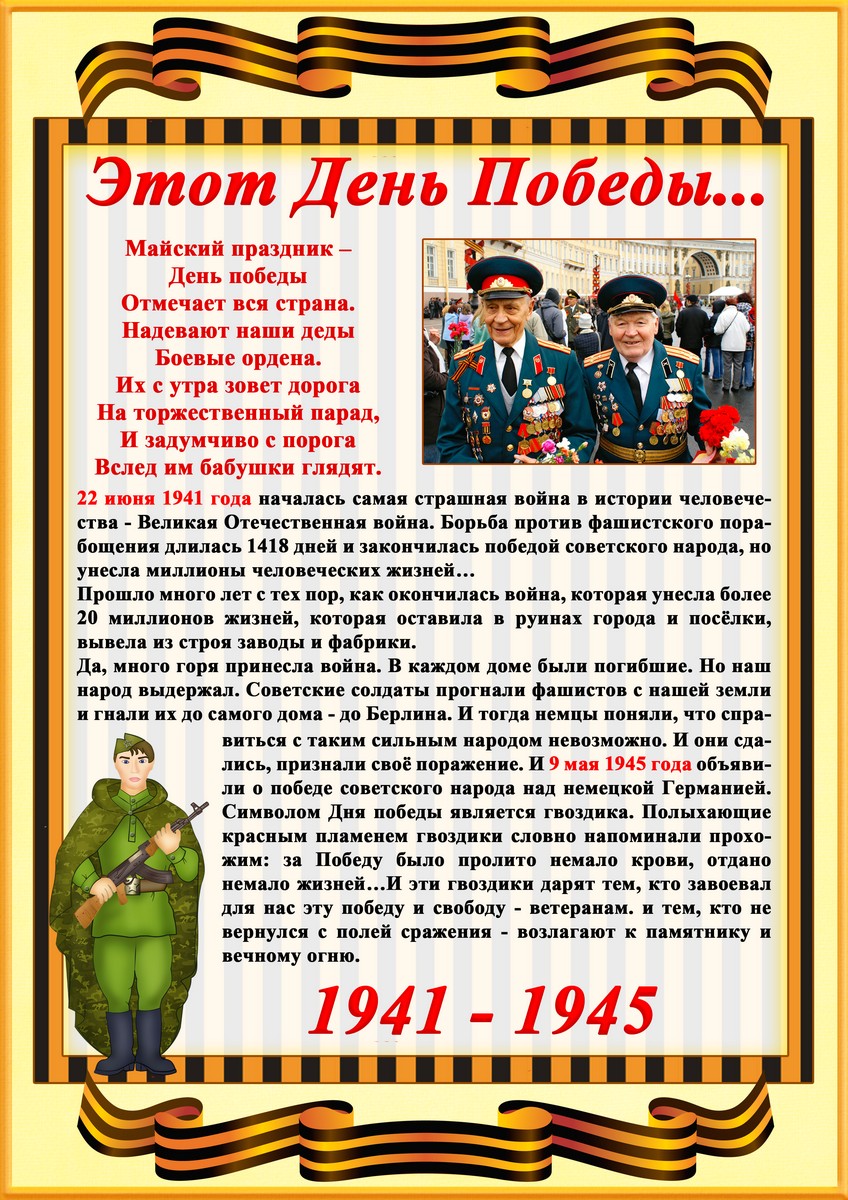 